* Klauzula informacyjna RODO zamieszczona jest na stronie internetowej Nadleśnictwa Kołaczyce.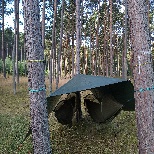 Formularz zgłoszenia noclegu w ramach Programu „Zanocuj w lesie” w Nadleśnictwie Kołaczyce Dane osobowe zgłaszającego nocleg:Dane osobowe zgłaszającego nocleg:::(na ten adres zostanie wysłana wiadomość dot. zezwolenia na nocleg):Dane nt. noclegów:Dane nt. noclegów:Liczba noclegów (daty):Liczba osób:Planowane miejsce biwakowania (nazwa obszaru, lokalizacja, numer oddziału, nazwa leśnictwa):Zgoda na przetwarzanie danych osobowych: *Wyrażam zgodę na przetwarzanie moich danych osobowych przez Nadleśnictwo Kołaczyce dla potrzeb niezbędnych do prowadzenia ewidencji korzystających i udostępniania obszarów objętych programem „Zanocuj w lesie”. Akceptacja regulaminu programu „Zanocuj w lesie” na terenie Nadleśnictwa Kołaczyce: Zapoznałem/am się z regulaminem obowiązującym na obszarze objętym programem „Zanocuj w lesie” w Nadleśnictwie Kołaczyce